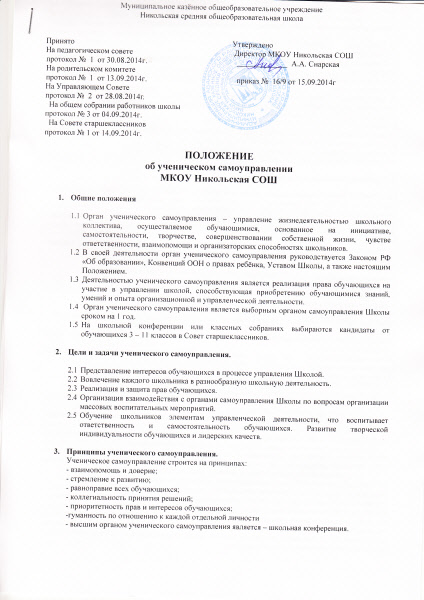 4. Права и обязанности  членов Совета старшеклассников «Алые паруса».4.1. Член Совета старшеклассников «Алые паруса»а) имеют право:1) обращаться к любому работнику Школы с вопросами и предложениями по проблемам, волнующим обучающихся;2) требовать обсуждения в ученическом совете любого вопроса, если это требование поддерживает 1/3 часть членов совета;3) представители Совета старшеклассников могут участвовать в работе других общественных объединений школы (педагогический совет, Совет школы, методический совет школы), на условиях, согласованных с этими объединениями;б) обязаны:1) присутствовать на каждом заседании Совета старшеклассников «Алые паруса»;2) активно участвовать в отсутствии рассматриваемых вопросов;3) добросовестно выполнять поручения Совета старшеклассников «Алые паруса»;4) проявлять самостоятельность, инициативу и организованность. 5. Структура ученического самоуправления.   5.1. Высший орган самоуправления – общая конференция учащихся. Она заслушивает и утверждает план работы на год, заслушивает и утверждает отчёты органов самоуправления, решает вопросы организации учащихся и другие вопросы. Собирается не реже 1 раз в год.5.2. главным координирующим центром является Совет старшеклассников «Алые паруса», действующий в период между общими собраниями учащихся и подотчётности им. Совет старшеклассников уполномочен: - представлять коллектив учащихся в общественных организациях, на педагогических советах, заседаниях Совета по профилактике безнадзорности и правонарушений; - координировать деятельность первичных коллективов;- анализировать, изучать и пропагандировать опыт работы первичных коллективов;- определять повестки дня заседаний Совета;- утверждать состав делегации на районные мероприятия;- организовать учёбу актива учащихся.5.3. Совет старшеклассников «Алые паруса» формируется из командиров класса.Совет старшеклассников «Алые паруса» собирается на заседания по мере необходимости, но не реже 1 раз в месяц.Заседание Совета старшеклассников «Алые паруса» правомочно, если на нём присутствует более половины его членов.Совет старшеклассников «Алые паруса» размещает на территории Школы информацию в отдельных для этого местах (на стенде или сайте).Совет старшеклассников «Алые паруса»:Готовит и проводит школьную конференцию;Планирует и организует свою повседневную работу;Формирует постоянные или временные рабочие органы (центры, комиссии, штабы и т.п) по различным направлениям  деятельности;Даёт общественные поручения, задания классам, отрядам или отдельным обучающимся, заслушивает отчёты о выполнении поручений;Организует шефство старших классов над младшими; Использует различные формы поощрения и порицания обучающихся.Решения Совета старшеклассников «Алые паруса» обязательны для всех обучающихся школы.В своей деятельности  Совета старшеклассников «Алые паруса» подотчётен школьной конференции обучающихся и Совету школы.5.4. Документация и отчётность Совета старшеклассников «Алые паруса» : - заседания Совета старшеклассников «Алые паруса» протоколируются; - План работы  Совета старшеклассников «Алые паруса» и его Отделов составляется на весь учебный год исходя из плана воспитательной работы Школы.5.5. Совет старшеклассников формируется  из командиров класс и наиболее активных учеников. Из их числа выбирается председатель Совета и его заместитель. Заседание Совета правомочно, если на нём присутствует более половины его членов. Члены Совета старшеклассников координируют работу других секторов ученического самоуправления. 5.6. Совету старшеклассников подотчётны отделы: «Отдел науки и образования», «Отдел правопорядка», «Отдел труда и заботы», «Отдел здравоохранения и спорта», «Отдел культуры и досуга», «Отдел печати». В сектора входят наиболее активные учащиеся – из каждого класса по одному человеку. Члены секторов выбирают председателя. Отдел планирует свою работу на год.5.7. Связь Совета старшеклассников с классными руководителями осуществляется через командиров класса, избираемых на классных собраниях. Классное собрание – коллективный орган ученического самоуправления в классе – проводится не реже одного раза в месяц. Классное собрание  принимает решение по вопросам деятельности классного коллектива, заслушивает информацию о решениях Совета старшеклассников, намечает конкретные меры по выполнению этих решений.5.8. Рабочие органы самоуправления.Планируют и организуют деятельность учащихся по конкретному направлению, организуют и оценивают результаты соревнований учащихся в общественно полезной и досуговой деятельности.   5.9. самоуправление в классах.Основой организации самоуправления в школе служит организация самоуправления в классах.Самоуправление в классах, как и любого другого первичного коллектива, складывается из распределения конкретных обязанностей между отдельными учащимися, выбор ответственных за наиболее  важные секторы работы учащихся.Общее классное собрание выбирает командира класса. Командир класса руководит делами класса, организует класс, информирует, представляет его интересы в других органах самоуправления, контролирует оргмоменты и творческий процесс, следит за дисциплиной и посещаемостью.На общем классном собрании выбираются также актив класса и сектора: «Отдел науки и образования»,  «Отдел правопорядка», «Отдел труда и заботы», «Отдел здравоохранения и спорта», «Отдел культуры и досуга», «Отдел печати». Здесь же распределяются поручения среди учащихся. Заседания актива проходит по мере необходимости,  не реже  1 раза в 2 недели. На заседаниях актива решаются следующие вопросы:- вопросы текущего дня;- обсуждения нарушителей дисциплины;- составление планов работ;- подведение итогов работ;-вопросы о поощрениях лучших учащихся.6. Взаимодействие ученического самоуправления с администрацией и педагогами школы. 6.1.  Педагогический коллектив (директор, его заместитель, педагог – организатор, классные руководители, учителя) оказывает органам ученического самоуправления , их лидерам необходимую помощь, но не подменяет их.6.2. Педагоги могут обращаться с той или иной просьбой или предложением к органам ученического самоуправления принимают сами. 6.3. Педагоги не могут отменять решения органов ученического самоуправления, но могут обжаловать их в выше стоящих органах  самоуправления 9сами или директора школы).6.4. Если директор Школы не согласен с решением Совета старшеклассников, он может приостановить его использование до рассмотрения на школьной конференции.6.5. Если директор Школы не согласен с решением школьной конференции, он может приостановить исполнение этого решения и оперативно вынести этот вопрос на рассмотрение Совета школы.6.6. Учителя начальный классов с помощью шефов – старшеклассников осуществляют  систематическую подготовку младших школьников к участию в ученическом  самоуправлении.7. Внесение изменений и дополнений в данное Положение.7.1. Руководствуясь опытом работы. Совет старшеклассников может внести изменения и дополнения в данное Положение, которое принимается Конференцией учащихся школы послеего обсуждения на Совете старшеклассников.7.2. Изменения и дополнения вступают в силу с момента утверждения школы, после чего становятся частью данного Положения.7.3. Настоящее Положение также может обсуждаться педагогическим советом школы, рекомендации которого могут учитываться при изменении текста Положения. Отдел науки и образованияОтвечает за:- сбор информации об учебном процессе;- проверку дневников, учебников;- проведение интеллектуальных марафонов, предметных недель.Отдел культуры и досугаОтвечает за подготовку и проведение:- вечеров и отдыха, праздников;- интеллектуальные игры, выставки, конкурсы- театральные постановкиОтдел здравоохранения и спортаОтвечает за: - подготовку и проведение спортивных соревнований;- участие в районных спортивных соревнованиях;- сбор информации о спортивных достижениях учащихся школы.Отдел труда и заботыОтвечает за:- убору помещений школы в конце четверти;- распределение классов для дежурства по школе;-помощь администрации в обеспечении порядка в школе;-оказание помощи младшим, забота о ветеранах;- охрана окружающей средыОтдел печатиОтвечает за:- выпуск школьной газеты- обмен информации с другими организациями;- оформление школьного уголка, уголка самоуправления, итогов соревнований, информационных «молний»;- помещение информации на школьном сайте.Отдел правопорядка. Совет Дежурных Отвечает за: - дежурство по школе;- охрану порядка на школьных мероприятиях;- ознакомление учащихся с правилами безопасного поведения;- осуществление контроля за выполнением требованием внутреннего распорядка.